Appel de projets – rebondir dans la MRC des Chenaux
Objectifs visésL’objectif principal de cet appel de projet vise à promouvoir les entreprises et organismes de la MRC des Chenaux afin d’assurer la reprise économique, la vitalité et le positionnement du territoire, durant la crise de la COVID-19. Cette mesure vise à soutenir les entreprises et organismes de la MRC des Chenaux ayant un projet ou une initiative susceptible de créer un impact positif pour le territoire. Les organisations ou regroupements d’organisations qui ont un projet pouvant offrir une visibilité aux entreprises d’ici, afin de stimuler la reprise économique à la suite de la pandémie de la COVID-19, sont invités à déposer un projet. Projets visés Par cette mesure, la MRC des Chenaux désire mettre à contribution les entreprises et organismes qui pourront réaliser des projets en lien avec l’objectif de stimuler la reprise économique à la suite de la pandémie de la COVID-19. Un regroupement ou une concertation d’acteurs est admissible à cet appel de projet. Voici quelques exemples de projets admissibles : Développer un nouveau produit ou concept qui permettra de mettre en valeur la MRC des Chenaux, ses attraits, ses entreprises, ses organismes, son tourisme, etc.;Mettre en place de cohorte sur différents types de formations; Tout autre projet jugé pertinent par la MRC des Chenaux.Dépenses admissiblesL’aide financière permet de soutenir, pour une période limitée, tout projet susceptible d’avoir un impact pour le territoire ou pour un regroupement d’organisations, le tout pour stimuler la reprise économique à la suite de la pandémie de la COVID-19.  Cependant, les coûts liés au fonctionnement régulier d’une entreprise ou d’un organisme ne sont pas admissibles. Organisations admissiblesL’entreprise doit être légalement constituée au Québec sous l’une des formes suivantes : Organisme à but lucratif (OBL);Organisme à but non lucratif (OBNL);Coopérative. L’admissibilité en soi n’accorde aucune garantie de financement ni obligation dans le cadre du programme. Organisations non admissiblesLes municipalités et entités municipales.Types d’entreprises non admissiblesJeux de hasard, jeux de guerre, loterie, bar, etc.; Les entreprises ou industries dont leurs principales clientèles sont constituées d’entreprises, d’industries ou d’institutionnel ne sont pas admissibles.Aide financièreL’aide financière accordée aux bénéficiaires prend la forme d’une contribution non remboursable pouvant atteindre jusqu’à 100 % des dépenses admissibles, jusqu’à concurrence de 5 000 $ par projet. ExigencesCompléter le formulaire de demande d’aide financière, comprenant une présentation de l’entreprise ou de l’organisme demandeur, une description du projet et une liste des partenaires sollicités ;Un budget; Un plan de visibilité pour la MRC des Chenaux.DéboursementDéboursement de l’aide financière sur dépôt des pièces justificatives et à la suite de la signature du protocole d’entente. 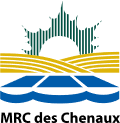 FORMULAIRE DE DEMANDEMESURES D’AIDES FINANCIÈRESREBONDIR DANS LA MRC DES CHENAUX Section 1 : INFORMATIONS SUR L’ORGANISATIONNom de l’organisation :										NEQ :													Signataire autorisé :										Adresse :												Code postal :											Adresse courriel :											Téléphone :												Cellulaire :												Site Internet :											Sous laquelle des formes suivantes est constituée votre organisation*(veuillez cocher) :Organisme à but lucratif (OBL)Organisme à but non lucratif (OBNL)Coopérative*L’entreprise ou l’organisme doit être légalement constituée au Québec sous l’une des formes suivantes. *L’admissibilité en soi n’accorde aucune garantie de financement ni obligation dans le cadre du programme.De quelle façon avez-vous entendu parler de ces mesures d’aides financières? Nature des activités de votre organisation :Section 2 : But et nature de la demandeUne fois votre demande complétée, nous vous invitons à acheminer votre formulaire dûment rempli ainsi que la documentation nécessaire inscrite, à l’adresse suivante : dominique.castonguay@mrcdeschenaux.caSection 3 : Déclaration du demandeurJe soussigné : 					, confirme que les renseignements fournis dans cette demande et les documents annexés* sont complets et véridiques et m’engage à fournir toute l’information nécessaire à l’analyse de la demande.Je comprends que la présente demande n’entraîne pas nécessairement son acceptation. Signature : 										Signée à 					 ce 					*Documents à fournir en annexe selon votre demande
Date limite : 26 juin 16h00 Pour l’appel de projets – Rebondir dans la MRC des Chenaux Formulaire de demande complété et signé, comprenant une description du projet, liste des partenaires sollicités;Budget;Plan de visibilité pour la MRC des Chenaux.APPEL DE PROJETS - REBONDIR DANS LA MRC DES CHENAUX*Montant demandé :Montant total du projet :Description du projet : (veuillez inscrire le descriptif de votre projet)Liste des partenaires sollicités dans le cadre de votre projet : 